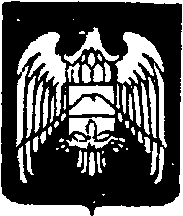 МУНИЦИПАЛЬНОЕ КАЗЕННОЕ УЧРЕЖДЕНИЕ «МЕСТНАЯ АДМИНИСТРАЦИЯ ГОРОДСКОГО ПОСЕЛЕНИЯ НАРТКАЛА УРВАНСКОГО МУНИЦИПАЛЬНОГО РАЙОНАКАБАРДИНО-БАЛКАРСКОЙ РЕСПУБЛИКИ»КЪЭБЭРДЕЙ-БАЛЪКЪЭР РЕСКПУБЛИКЭМ И АРУАН  МУНИЦИПАЛЬНЭ  КУЕЙМ ЩЫЩ  НАРТКЪАЛЭ  КЪАЛЭ   ЖЫЛАГЪУЭМ И  ЩIЫПIЭ АДМИНИСТРАЦЭКЪАБАРТЫ-МАЛКЪАР РЕСПУБЛИКАНЫ УРВАН МУНИЦИПАЛЬНЫЙ РАЙОНУНУ НАРТКЪАЛА ШАХАР ПОСЕЛЕНИЯСЫНЫ ЖЕР - ЖЕРЛИ АДМИНИСТРАЦИЯСЫРАСПОРЯЖЕНИЕ    № 30УНАФЭ                      № 30БУЙРУКЪ                 № 3015.05.2023 г.                                                                                           г.п. Нарткала О назначении проведения публичных слушаний по рассмотрению Проекта решения о возможном предоставлении разрешения на отклонение от предельных параметров разрешенного строительства, реконструкции объектов капитального строительства  В соответствии со ст. 28 Федерального закона от 06.10.2003 N 131-ФЗ «Об общих принципах организации местного самоуправления в Российской Федерации», со ст.5.1, 39, 40 Федерального закона от 29.12.2004 N 190-ФЗ «Градостроительный кодекс Российской Федерации», на основании Положения о порядке организации и проведения общественных обсуждений или публичных слушаний по вопросам градостроительной деятельности в городском поселении Нарткала Урванского муниципального района КБР, утвержденного Решением Совета местного самоуправления городского поселения Нарткала Урванского муниципального района КБР (седьмого созыва) от 28.10.2021 года №3/3  и с целью выявления общественного мнения:1.  Назначить проведение публичных слушаний по рассмотрению Проекта решения о возможном предоставлении разрешения на отклонение от предельных параметров разрешенного строительства, реконструкции объектов капитального строительства, на земельном участке по адресу: КБР, Урванский район, г.Нарткала, ул. Гурфова, б/н, с кадастровым номером 07:07:0500008:674, площадью 511 кв.м., принадлежащем на праве собственности Хабжоковой Анжеле Мухсиновне, расположенном в территориальной зоне П-1 Производственная зона, с видом разрешенного использования - предпринимательство, отклонения в части отступов от границы земельного участка до объекта капитального строительства:- с западной стороны 1,0 метра при норме 3,0 метра;- с южной стороны 3,0 метра при норме 5,0 метра;- с северной стороны 1,5 метра при норме 3,0 метра;- с восточной стороны 1,0 метра при норме 3,0 метра., на 19 июня 2023г. в 16:00 по адресу: г. Нарткала, ул. Ленина, 35, 2 этаж, приемная, тел. 4-17-11.2. Назначить ответственным лицом за проведение публичных слушаний главного специалиста по имущественным, земельным отношениям и предпринимательской деятельности Местной администрации г.п. Нарткала Абазова А.В.3. Настоящее распоряжение разместить на официальном сайте Местной администрации г.п. Нарткала Урванского муниципального района КБР www.adm-nartkala.ru.4. Контроль исполнения настоящего распоряжения оставляю за собой.Глава местной администрации городского поселения Нарткала	Урванского муниципального района КБР                                        А.Х. Бетуганов